hމަޢުލޫމާތު ޝީޓުޕްރޮޖެކްޓު: ސްކޫލް ކެންޓީން ހިންގާނެ ފަރާތެއް ހޯދުންއިޢުލާން ނަންބަރު: (IUL)GZS/2021/82 ތާރީޚް: 07 ސެޕްޓެމްބަރު 2021 (އަންގާރަ)އަންދާސީ ހިސާބު ހުށަހަޅަންޖެހޭ ތާރީޚާއި ގަޑި : 15 ސެޕްޓެމްބަރު 2021 (ބުދަ) – މެންދުރުކުރި 11:00އިތުރު މަޢުލޫމާތު ހޯއްދެވުމަށް ގުޅުއްވަންވީ ފަރާތް : ޝަފީޢު ޢަލީ (7720774)މަސައްކަތް:ސްކޫލް ކެންޓީން އަމިއްލަ ތަކެތީގައި ހިންގައި، ދަރިވަރުންނާއި މުވައްޒަފުންނަށް ކާބޯތަކެތި ފޯރުކޮށްދިނުންސްކޫލުގެ އިންޓަވަލް ގަޑިތަކުގައި ދަރިވަރުންނަށް ބޭނުންވާ ކާބޯތަކެތި ފޯރުކޮށްދިނުންސްކޫލްގައި ބޭއްވޭ ޙަފްލާތަކަށް (ބޭނުންވާ ޙާލަތުތަކުގައި) ކާބޯތަކެތި ފޯރުކޮށްދިނުމާއި ތަށިމަތި ބަލަހައްޓައިދިނުންދަރިވަރުން ފިޔަވައި ޚިދުމަތް ލިބިގަންނަ ފަރާތްތަކުން ދޭ އޯޑަރަށް (މެނޫގައި ހިމެނޭ) ފާސްޓްފުޑް ތައްޔާރުކޮށްދިނުންސްކޫލުގެ މުވައްޒަފުންގެ ތެރެއިން މަހުކޮއްތު ބޭނުންވާ ފަރާތްތަކަށް އެކަމުގެ އިންތިޒާމު ހަމަޖައްސައިދިނުންމުއްދަތު: ދިރާސީ 2 އަހަރު (ނަމަވެސް ކެންޓީނުގެ މަސައްކަތް މިސްކޫލުގެ ފަރާތުން ބަލާ ރިވިއު ކުރުމަށްފަހު އިއުލާނު ކުރުމަކާއި ނުލައި އިތުރު 1 އަހަރަށް މުއްދަތު އިތުރު ކުރެވޭނެ)އަގު ހުށަހެޅުން: މަހަކަށް ހުށަހަޅާ ކުލިކުލި ދެއްކުން: ޓާމް ބެރޭކް ތަކާއި އަހަރީ ޗުއްޓީ އަދި ރަމަޟާން މަހާއި، ޝައްވާލުމަހުގެ ފުރަތަމަ 7 ދުވަސް ފިޔަވައި އެހެންދުވަސްތައްކެންޓީނު: ސްކޫލް ޢިމާރާތުން ކެންޓީނާއި ބަދިގެއަށް ޙާއްޞަކުރެވިފައިވާ ބައި (ކުރެހުމުގައި ވާގޮތަށް)ކެންޓީނު ހިންގުމާއި ޚިދުމަތްދިނުމަށް ބޭނުންވާ އެންމެހައި ސާމާނު: ކުއްޔަށް ހިފި ފަރާތުންޙިދުމަތް ދޭންޖެހޭ ދުވަސްތައް: ރަސްމީކޮށް ސްކޫލުގެ ކިޔެވުން އޮންނަ ދުވަސްތައް ކަމުގައި އެކަޑަމިކް ކަލަންޑަރުގައި ފާހަގަ ކޮށްފައިވާ އެންމެހައި ދުވަސްތައް (ރަމަޟާން މަހާއި ޝައްވާލުމަހުގެ ފުރަތަމަ 7 ދުވަސް ފިޔަވައި)ކަރަންޓާއި ފެނުގެ ޚިދުމަތް: ތަނުގައި ބޭނުން ކުރާ ކަރަންޓާއި ފެނުގެ މީޓަރު ވަކި ކުރެވިފައި ނުވާނެއެވެ. އަދި އެ ޚިދުމަތްތަކުގެ އަގަކަށް މަހަކު 700.00 (ހަތްސަތޭކަ ރުފިޔާ) ނެގޭނެ. މިފައިސާ ދައްކާނީ މަހުކުއްޔާއި އެކުގައެވެ.ޚިދުމަތް ލިބެންޖެހޭ ފަރާތްތައް: ދަރިވަރުން، ޓީޗަރުން އަދި ސްކޫލުގެ އެހެނިހެން މުވައްޒަފުން (ހަމައެކަނި ކެންޓީނުގެ ޚިދުމަތް ލިބިގަތުމަށް ޢާއްމުންނަށް ކެންޓީން ހުޅުވާލެވިފައި ނުވާނެއެވެ. ނަމަވެސް، ސްކޫލުގެ އެކިއެކި ބޭނުންތަކަށް އަންނަ ބެލެނިވެރިންނާއި ޢާއްމު ފަރުދުންނަށް ޚިދުމަތް ދިނުމަކީ ހުއްދަކަމެކެވެ.)ޚިދުމަތް ދޭންޖެހޭ ގަޑި: ހެނދުނު 06:30 އިން ރޭގަނޑު 07:00 އަށްތަކެތީގެ އަގު: ކެންޓީނުގައި ވިއްކާ ތަކެތީގެ އަގު ޢާއްމުކޮށް ހުޅުމާލޭގެ ހޮޓާތަކާއި ފިހާރަތަކުން ގަންނަން ލިބޭ އަގަށްވުރެ ބޮޑުވެގެން ނުވާނެހުޅުމާލެއިން ގަންނަން ލިބޭ އެންމެ ހެއު އަގުގައި މިނެރަލްވޯޓަރ ލިބެން ހުންނަންވާނެމަނާ ތަކެއްޗާއި ޚިދުމަތް:މެޓާ، އެނާރޖީ ޑްރިންކް އަދި ދުންފަތުގެ ބާވަތްތައްޕްލާސްޓިކް ކޮތަޅުސިންގަލްޔޫސް ޕްލާސްޓިކް ފުޅި (ކެންޓީނުން ބޭރަށް ގެންދިއުމަށް ދޫކުރުން)ސްކޫލުގައި ކިޔަވާ ދަރިވަރުންނަށް ކެންޓީނުގެ އެތެރޭގައި ޚިދުމަތް ދިނުންކުނިއުކުން: ވޭސްޓް މެނޭޖްމަންޓު ކޯޕަރޭޝަނުން ކަނޑައަޅާފައިވާ އުޞޫލުގެތެރެއިން ކޮންމެދުވަހެއްގެ ކުނި އެދުވަހަކު އުކާލުމަކީ ކެންޓީނު ހިންގާ ފަރާތުގެ އަމިއްލަ ޚަރަދުގައި ކުރަންޖެހޭނެ ކަމެކެވެ.އެހެނިހެން: ދަރިވަރުންނަށް ދެވޭ ހެދިކާފަދަ ތަކެތި ހުންނަންވާނީ ފުޑް ރެޕަރ ނުވަތަ ކަރުދާސް ކޮތަޅުގައި ބަންދު ކުރެވިފައެވެމަދުވެގެން 6 ވައްތަރުގެ ކާތަކެއްޗާއި، 5 ވައްތަރެއްގެ ބުއިން، ކެންޓީނުން ޢާއްމުކޮށް ލިބެން ހުންނަންވާނެއެވެ.ސްކޫލުގެ އާބާދީ: އަދާހަމަޔަށް 1600 ދަރިވަރުންނާއި 190 މުވައްޒަފުންސްކޫލުން އެދޭ އޯޑަރުތައް ހަމަޖައްސަވަން ވާނީ ކްރެޑިޓް އުޞޫލުން، ސްކޫލުގެ ޕީއޯއެއް އޮވެގެންނެވެ. އަދި އެފަދަ މަސައްކަތްތަކުގެ ފައިސާ ލިބޭނީ ފިނޭންސް މިނިސްޓްރީގެ އުޞޫލުގެ ތެރެއިން، ކެންޓީނު ހިންގާ ފަރާތުގެ ނަމުގައިވާ އެކައުންޓަކަށެވެ.ދައުލަތުގެ މާލިއްޔަތު ޤަވާޢިދުގައި ބަޔާންކޮށްފައިވާ "ބިޑުކުރުމުގެ" އުޞޫލުގެތެރެއަށް ނުފެތޭ (ކާބޯތަކެތި ފޯރުކޮށްދިނުމުގެ) ކޮންމެ މަސައްކަތެއްގައި ކެންޓީނަށް އިސްކަން ދެވޭނެއެވެ.ބީލަން ހުށަހަޅާ ފަރާތަކީ، މިނިސްޓްރީ އޮފް އެޑިޔުކޭޝަނާއި، މިނިސްޓްރީގެ ދަށުން ހިނގަމުންދާ އެއްވެސް އިދާރާއެއްގެ ވެރިއެއް ނުވަތަ މުވައްޒަފަކާ ތިމާގެކަމުގެ ނުވަތަ ވިޔަފާރީގެ އެއްވެސް ގުޅުމެއް އޮތް ފަރާތެއް ކަމުގައިވާނަމަ ނުވަތަ މި މިނިސްޓްރީގެ ދާއިރާގެ އެއްވެސް އޮފީހެއްގައި ވަޒީފާ އަދާކުރާ ފަރާތެއް ނަމަ އެކަމުގެ ސާފު މަޢުލޫމާތު އެނގޭނެ ލިޔުމެއްގައި ސޮއިކޮށް ހުށަހަޅަންވާނެއެވެ. މިފަދަ ލިޔުމެއް ހުށަނާޅާ ހުއްޓާ  އެކަން އެނގިއްޖެނަމަ އިތުރު އެންގުމަކާ ނުލައި އެ ބީލަން ބާތިލް ކުރެވޭނެއެވެ.ސްކޫލް ކެންޓީން ކުއްޔައް ހިފާ ފާރާތުން އެހެން ފަރާތަކަށް ކުއްޔަށް ދީގެން ނުވާނެއެވެ. ސްކޫލް ކެންޓީން ކުއްޔައް ހިފާ ފާރާތުން އެހެން ފަރާތަކަށް ( ކެންޓީން ) ކުއްޔަށް ދިން ކަން މި ސްކޫލަށް އެނގުމާއި އެކު ކުއްޔަށް ހިފި ފަރާތާއި ސްކޫލާއި މެދު ވެވުނު އެއްބަސްވުން ބާތިލް ކޮށް ކެންޓީން އަތުލެވޭނެވެ.ހުށަހަޅަންޖެހޭ ލިޔެކިއުންތަކާއި ތަރުތީބު: ޖަދުވަލު – 1ބީލަން ހުށަހަޅާ ފަރާތުން ހުށަހަޅަންޖެހޭ ލިޔުންތައް އަދި ޗެކްލިސްޓު އަންދާސީ ހިސާބު އޮންނަންވާނީ މި ލިޔުމުގެ ޖަދުވަލު 1 ގައިވާ، ބީލަން ހުށަހަޅާ ފަރާތްތަކުގެ ޗެކުލިސްޓު ގައިވާ ލިއުންތަކާއި ޑޮކިއުމަންޓުތައް ހިމެނޭގޮތަށް ތަރުތީބުން ބައިންޑު ކުރެވިފައެވެ. ބީލަން އޮންނަންވާނީ ދިވެހިބަހުން، ފަސޭހައިން ކިޔަން އެނގޭ ފޮންޓަކުން (ފަރުމާ ފޮންޓް ފަދަ) ޓައިޕު ކުރެވިފައެވެ. ނުވަތަ އަތުން ލިޔާނަމަ ލިޔެފައި ހުންނަންވާނީ ކިޔަން އެނގޭގެ ގޮތަށެވެ. އަދި ބީލަމުގެ ހުރިހާ ސަފްހާއެއްގައި ބީލަން ހުށަހަޅާ ފަރާތުގެ ނުވަތަ އެފަރާތުން އައްޔަން ކުރާ ފަރާތުގެ ސޮޔާއި ތައްގަނޑު ޖަހާފައި އޮންނަން ވާނެއެވެ. އަދި ބީލަމުގެ ކޮންމެ ޞަފުޙާއެއްގައި ވެސް އެއީ ކިތައް ޞަފުހާގެ ތެރެއިން ކިތައް ވަނަ ޞަފުޙާކަން އެނގޭގޮތަށް ތަރުތީބުން ޞަފުޙާ ނަންބަރު ޖަހަންވާނެއެވެ.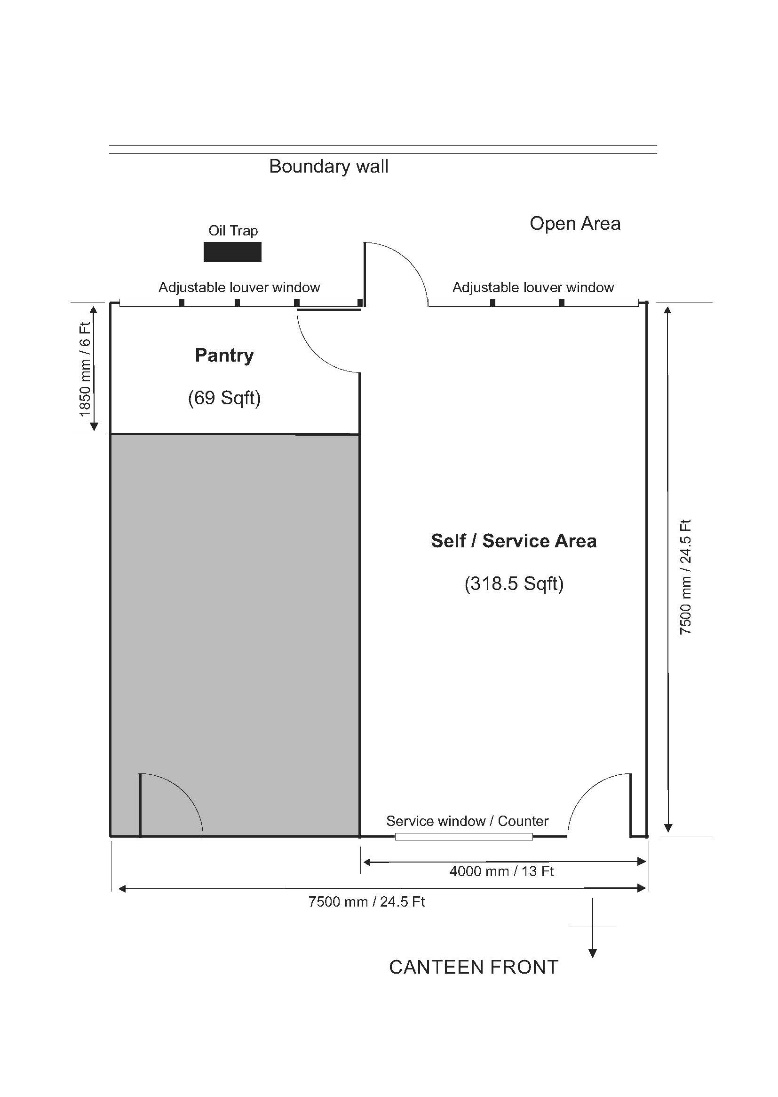 ޖަދުވަލު - 2ބީލަން ހުށަހަޅާ ފޯމުޖަދުވަލު – 3ހުށަހަޅާ ފަރާތުގެ ޕްރޮފައިލްޖަދުވަލު – 4މާލީ ތަނަވަސްކަމާއި ބެހޭ މަޢުލޫމާތުޖަދުވަލު – 5ފާއިތުވި 3 (ތިނެއް) އަހަރުގެ ތެރޭގައި ކޮށްފައިވާ ގުޅުންހުރި މަސައްކަތްތައްޖަދުވަލު – 6ބީލަން އިވޭލުއޭޓް ކުރުމަށް ބޭނުން ކުރާނެ މިންގަނޑުޖަދުވަލު – 7ކެންޓީނު ހިންގުމަށް ދޫކުރެވޭ ސަރަޙައްދު/ޢިމާރާތުގެ ކުރެހުން